Volunteers from Home Depot, the Environmental Commission and the community lay down the pavers. We seed the meadow in 2015. In 2016, Rotary donates support to purchase a fence.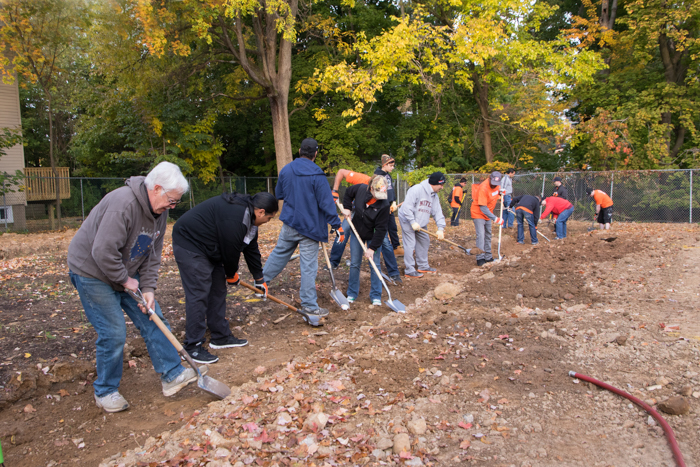 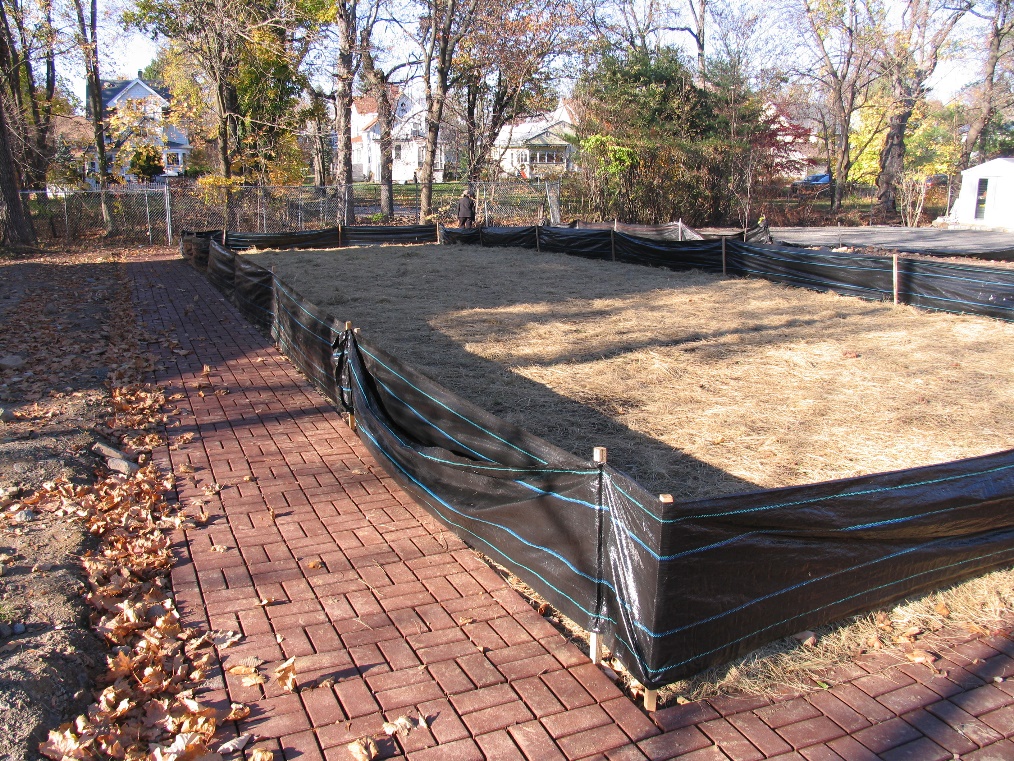 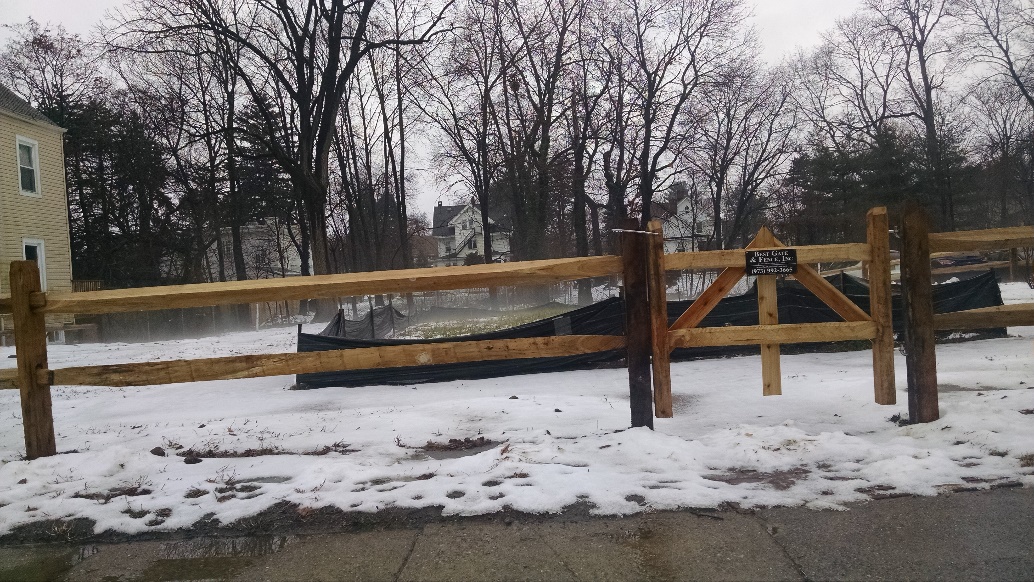 